Çalışmanın başlığının ilk harfi büyük ortalı olacak şekilde 12 punto times new roman karakterinde koyuÖzYazar isimleri ve kurum bilgileri bu dosyaya yazılmayacaktır. Özet buraya yazılmalı. Times New Roman, 10 Punto, 1 satır aralığında yazılmalıdır. 200 kelimeyi geçmeyecek şekilde tek paragraf olmalıdır.  Çalışmayı yapmaya neden ihtiyaç duyduğunuzu belirten tek cümlelik bir giriş cümlesi ile özet başlamalıdır. Giriş, amaç, denekler ya da araştırma grubu, veri toplama araçları, işlem yolu, verilerin analizi, kısaca bulgular, kısa bir sonuç yer almalı ancak başlıklar halinde verilmemelidir. Yazar isimleri ve kurum bilgileri bu dosyaya yazılmayacaktır. Özet buraya yazılmalı. Times New Roman, 10 Punto, 1 satır aralığında yazılmalıdır. 200 kelimeyi geçmeyecek şekilde tek paragraf olmalıdır.  Çalışmayı yapmaya neden ihtiyaç duyduğunuzu belirten tek cümlelik bir giriş cümlesi ile özet başlamalıdır. Giriş, amaç, denekler ya da araştırma grubu, veri toplama araçları, işlem yolu, verilerin analizi, kısaca bulgular, kısa bir sonuç yer almalı ancak başlıklar halinde verilmemelidir. Yazar isimleri ve kurum bilgileri bu dosyaya yazılmayacaktır. Özet buraya yazılmalı. Times New Roman, 10 Punto, 1 satır aralığında yazılmalıdır. 200 kelimeyi geçmeyecek şekilde tek paragraf olmalıdır.  Çalışmayı yapmaya neden ihtiyaç duyduğunuzu belirten tek cümlelik bir giriş cümlesi ile özet başlamalıdır. (Kelime sayısına dikkat edilmesi önemlidir. 200 kelime üzerindeki makaleler kural gereği red edilecektir. Bu bölüm, atıf vermeden sadece çalışmayı özetleyecek şekilde dizaynı edilmelidir.) Anahtar Kelimeler: Aerobik kapasite, futbol, imgeleme (Alfabetik sıralı, kelimeler arası virgülle ayrılmış olmalı, en az 3 en fazla 5 kelime. Times New Roman, 10 Punto, 1 satır aralığında yazılmalıdır)İngilizce başlık italik olacaktır Lütfen açıklamalara dikkat ediniz!AbstractAuthor names and institution information will not be written in this file. The summary should be written here. It should be written in Times New Roman, 10 pt, 1 line spacing. It should be a single paragraph, not exceeding 300 words. The summary should begin with a one-sentence introductory sentence stating why you need to do the work. Introduction, purpose, subjects or research group, data collection tools, procedure method, data analysis, briefly findings, a brief conclusion should be included, but should not be given as titles. Author names and institution information will not be written in this file. The summary should be written here. It should be written in Times New Roman, 10 pt, 1 line spacing. It should be a single paragraph, not exceeding 300 words. The summary should begin with a one-sentence introductory sentence stating why you need to do the work. Introduction, purpose, subjects or research group, data collection tools, procedure method, data analysis, briefly findings, a brief conclusion should be included, but should not be given as titles. Author names and institution information will not be written in this file. The summary should be written here. It should be written in Times New Roman, 10 pt, 1 line spacing. It should be a single paragraph, not exceeding 300 words. The summary should begin with a one-sentence introductory sentence stating why you need to do the work. Introduction, purpose, subjects or research group, data collection tools, procedure method, data analysis, briefly findings, a brief conclusion should be included, but should not be given as titles.Keywords: Aerobic capacity, football, imagery (Alphabetical order, comma separated between words, minimum 3 and maximum 5 words)GİRİŞÇalışmanın konusu, gerekçeleri ile birlikte problem ve araştırmanın kuramsal ya da kavramsal çerçevesi ortaya konulmalıdır, temel kaynaklara ilişkin değerlendirme yapılmalı. Giriş bölümünün son paragrafında çalışmanın amacı, özgün değeri belirtilmeli. Giriş bölümünde; Tanımlar, kısaltmalar, varsayımlar ve sınırlılıklar, eğer varsa, bu bölümde gerekçeleri ile birlikte sunulmalıdır. Künyesi (metin içi atıfı) verilmiş ancak kaynakçası verilmemiş çalışmalarda bu durumun tespit edilmesiyle çalışma için düzeltme istenmeksiniz reddedilir! Yazarların atıf gösterme kurallarına titizlikle önem göstermeleri istenmektedir. Yazım kuralları açık açık anlatılmıştır. Dergimiz bu konuda hassasiyet göstermektedir. Yazarın(ların) bu kurallara kesin suretle uymaları istenir. Aksi durumda dergimiz makaleyi direk iade etmektedir. Hassasiyetle/özenle hazırlanmamış çalışmalar gerekçesiz bir şekilde değerlendirmeye alınmaz!Akademik yazım kurallarına (Türkçe/İngilizce) dikkat etmek yazarların önemli sorumluluklarından biridir. Dergimizin ilk değerlendirmesi dil kuralları olduğu için değerlendirmeye uygun olmayan çalışmalar bu aşamada hakem raporu beklenmeksizin Editör değerlendirmesi aşamasında REDDEDİLİR.Makalenin Yazım şablonuna BÖLÜM BÖLÜM AKTARILMASI TAVSİYE EDİLİR.  Makale metni; Times New Roman 12 punto, ilk satır 1 cm içerden olmalı ve 1,5 satır aralığında yazılmalıdır. Sayfa kenar boşlukları her yönden (alt, üst, sağ, sol) 2,5 cm olmalı. Bölümler arasında veya paragraflardan sonra 6nk boşluk eklenmelidir.Metin içinde kaynak gösterilirken, alıntılanan ifadeden sonra parantez içinde yazarın/yazarların soyadı, eserin tarihi yazılır ve parantez kapatılır. Örnek: Alıntılanan metin tek yazarlı ise (Ağaoğlu, 2019) şeklinde gösterilir. Alıntılanan metin iki yazarlı ise (Ceylan & Küçük, 2009) şeklinde gösterilir. Alıntılanan metin ikiden fazla yazarlı ise (Atan ve ark., 2020) şeklinde gösterilir. Ayrıca kitap ve tezlerden yapılan alıntılarda künye kullanımı içerisinde sayfa numaraları da verilmesi zorunludur (Gül, 2020: s.120-121; Agur & Dalley, 2009: s.28).Alıntılama yapılırken aynı düşünceyi birden fazla yazar belirtmişse, yılı küçük olan yazarın çalışması ilk sıraya koyulur, yazarlar arası noktalı virgülle (;) ayrılır. Örnek: Alıntılanma yapılan metin (Ceylan, 2005; Uzun & Küçük, 2009; Gül ve ark., 2019).Kaynağın başta belirtilmesi durumunda yazarın soyadı yazılır parantez içinde alıntılama yapılan yıl belirtilir. Örnek: Gül ve arkadaşları (2020) alıntılanan metin şeklinde olmalıdır. YÖNTEMAraştırma grubu (evren-örneklem)Örneklem büyüklüğünün tespit edilmesi için Power analizi yapılması önerilmektedir. Times New Roman yazı karakterinde 12 punto, 1,5 satır aralığında iki yana yaslı olarak yazılmalıdır. İlk satır 1 cm içerden olmalı. Alt başlıklar 2 cm içeriden başlamalı. Çalışmanın etik kurul onayının nereden alındığı, sayı ve tarihi belirtilmelidir. Etik Kurul Belgesinin aslının makale gönderimi sırasında sisteme yüklenmesi zorunludur. Etik kurul alınmayan çalışmalar, değerlendirilme sürecine alınmadan reddedilecektir. Materyal ve metot bölümü alttaki başlıklara göre düzenlenmeli. Veri toplama araçları Times New Roman yazı karakterinde 12 punto, 1,5 satır aralığında iki yana yaslı olarak yazılmalıdır. Veri toplama araçlarını buraya yazınız. Aşağıdaki örneklerde olduğu gibi alt başlıkları koyu ve italik yapınız.Boy ölçer: Veri toplama aracına ilişkin açıklamaları buraya yazınız.Verilerin toplanması/işlem yolu Veri toplama sürecini buraya yazınız. Aşağıdaki örneklerde olduğu gibi alt başlıkları koyu ve italik yapınız.Antropometrik Ölçümler: İlgili açıklamaları buraya yazınız. Anaerobik Güç Testi: İlgili açıklamaları buraya yazınız.Verilerin analizi Verilerin analizini buraya yazınız. BulgularTablo başlığı Times New Roman karakterinde 10 punto büyüklüğünde yazılmalı, tablo başlığından sonra 6 nk boşluk bırakılmalı. Tablolar APA stiline uygun verilmeli. Dikey çizgiler kullanılmamalı. Tablo başlığı, sayısı ile koyu karakterde belirtilmelidir. Tablo başlığının sadece ilk harfi büyük olmalıdır. Tablonun içindeki yazılar ve rakamlar 10 punto şeklinde hazırlanmalıdır. Tablonun sayfaya sığmadığı durumlarda tablo uygun bir yerden bölünerek diğer sayfadan devam etmeli, sayfa başına “Tablo 2’nin devamı” başlığı koyulmalı.Tablo 1. Futbolcu ve basketbolcuların vücut uzunluklarının karşılaştırılması (10 punto)*=p<0,05Tablo açıklamaları tablonun altına 12 punto Times New Roman karakterinde ve 1,5 satır aralığında yazılmalıdır. Futbolcu ve basketbolcuların vücut uzunlukları karşılaştırıldığında anlamlı farklılık tespit edilmiştir (p<0,05). Çalışmada bir şekil veya resim gösterilecekse alındığı kaynak belirtilerek gösterilmesi gerekir. 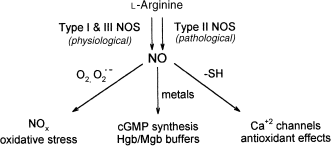 Şekil 1. İskelet kasının nitrik oksit sinyali göndermesi (Reid MB, 1998).Şekil numaraları ve başlıkları şekillerin altında yer almalıdır. Şekil başlığı Times New Roman karakterinde 10 punto büyüklüğünde yazılmalı, başlığından sonra 6 nk boşluk bırakılmalı. Şekil başlığı, sayısı ile koyu karakterde belirtilmelidir. Şekil başlığının sadece ilk harfi büyük olmalıdır. Şekil açıklamaları, içindeki yazılar ve rakamlar 12 punto şeklinde hazırlanmalıdır. Times New Roman karakterinde ve 1,5 satır aralığında yazılmalıdır.Tartışma VE SONUÇÇalışmada elde edilen bulguların literatür ışığında açıklanmasını ve tartışılmasını içermelidir. Literatürdeki çalışmalar ile karşılaştırılması, araştırıcının yorumu ile birlikte bu bölümde belirtilir. Bu bölümde bulguların ne anlama geldiğinden ve çalışmanın zayıf veya güçlü yönleri belirtilerek bunların sınırlarından bahsedilmelidir. Çalışmadan elde edilen sonuçların günlük pratikte ne anlama geldiği, açıklanamayan sorular, gerektiğinde yeni varsayımlar belirtilmelidir.Araştırmadan elde edilen sonuçlar kısaca belirtilmelidir.ÖnerilerAraştırmadan elde edilen öneriler kısaca belirtilmelidir.KaynaklarAlfabetik sıraya göre verilmelidir. 10 punto Times New Roman. Kaynaklar arasında paragraftan sonra 6nk (satır aralığı en az; Değer 15nk) boşluk eklenmelidir.Sayın Yazar(lar), makalelerin kaynak gösterimleri bilindiği üzere önemlidir. Bu sebeple sizlerle paylaştığımız örnekleri makalelerinizde uygulamalısınız. Bu konuda uyumsuzluk gösteren kaynakların gösterime uygun olması için sizlerden düzeltme talep edilir. Bu aşama makalenin gönderim esnasında zorunludur. Bağlantılardaki örnek gösterimleri Yerli kaynakların gösterimlerinde Türkçeye uyarlamalısınız. Açıklamaları dikkatlice inceleyiniz!Kaynak makaleden alınmış ise:Wiskunde, B. (2019). Indie pop rocks mathematics: Twenty-One Pilots, Nicolas Bourbaki, and the empty set. Journal of Improbable Mathematics, 27(1), 1935–1968.  Yurtsızoğlu, Z., & Gül, O. (2022). Spor takımı taraftarının etnosentrik tüketim eğilimi. Yönetim Bilimleri Dergisi, 20(45), 589-612.Longmuir, P. E., & Bar-Or, O. (2000). Factors influencing the physical activity levels of youths with physical and sensory disabilities. Adapted Physical Activity Quarterly, 17(1), 40-53.Kibler, W. B., Press, J., & Sciascia, A. (2006). The role of core stability in athletic function. Sports Medicine, 36(3), 189-198.Wiskunde, B., Arslan, M., Fischer, P., Nowak, L., Van den Berg, O., Coetzee, L., … et al. (2019). Indie pop rocks mathematics: Twenty-One Pilots, Nicolas Bourbaki, and the empty set. Journal of Improbable Mathematics, 27(1), 1935–1968. Parantez atıf/künye gösterimi/ Parenthetical Cite(s): (Grady ve ark., 2019) / (Yurtsızoğlu & Gül, 2022)Metin içi atıf/künye gösterimi/ In-text cite (Narrative cite) /imprint notation: Grany et al. (2019) / Yurtsızoğlu and Gül (2022) (İngilizce)Metin içi atıf/künye gösterimi/ In-text cite (Narrative cite) /imprint notation: Gül ve arkadaşları (2019) / Yurtsızoğlu ve Gül (2022) (Türkçe)Kaynak benzer ve/veya aynı yazarların aynı yıl içerisindeki farklı çalışmalarından alınmış ise:If the source is taken from similar and/or different works of the same authors in the same year:Balkis, M., & Duru, E. (2016a). Birey-çevre, uyumu; erteleme, eğilimi. Akademik doyum ve akademik başarı arasındaki ilişkilerin analizi. Pamukkale Üniversitesi Eğitim Fakültesi Dergisi, (39), 119-129.Balkis, M., & Duru, E. (2016b). Erteleme, öz-düzenleme başarısızlığı, akademik yaşam doyumu ve duygusal esenlik: yetersiz düzenleme veya yanlış düzenleme biçimi, Avrupa Eğitim Psikolojisi Dergisi, 31(3), 439-459.Parantez atıf/künye gösterimi/ Parenthetical Cite(s): (Balkis & Duru, 2016a) / (Balkis & Duru, 2016b)Metin içi atıf/künye gösterimi/ In-text cite (Narrative cite) /imprint notation: Balkis and Duru (2016a) / Balkis and Duru (2016b) (İngilizce)Metin içi atıf/künye gösterimi/ In-text cite (Narrative cite) /imprint notation: Balkis ve Duru (2016a)/ Balkis ve Duru (2016b)  (Türkçe)Daha fazla örnek gösterim için lütfen bağlantıyı ziyaret ediniz.Kaynak bildiriden alınmış ise:Örnek gösterim için lütfen bağlantıyı ziyaret ediniz.Kaynak tezden alınmış ise:Örnek gösterim için lütfen bağlantıyı ziyaret ediniz.Kaynak yayınlanmamış tezden alınmış ise:Örnek gösterim için lütfen bağlantıyı ziyaret ediniz.Kaynak kitaptan alınmış ise:Örnek gösterim için lütfen bağlantıyı ziyaret ediniz.Editörlü kitaptan alınmış ise:Örnek gösterim için lütfen bağlantıyı ziyaret ediniz.Çeviri kitaptan kaynaktan alınmış ise:Willardson J. M. (2018). Core gelişimi. (1. Baskı). (Ç. Bulgan, M. A. Başar, Çev.). İstanbul: İstanbul Tıp Kitabevleri. Web Belgesi, Web Sayfası ya da Raporu kaynaklarından alınmış ise:Örnek gösterim için lütfen bağlantıyı ziyaret ediniz.Kaynak gazeteden alınmış ise:Örnek gösterim için lütfen bağlantıyı ziyaret ediniz.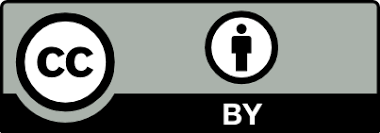 Bu eser Creative Commons Atıf-Gayri Ticari 4.0 Uluslararası Lisansı (CC BY 4.0) ile lisanslanmıştır.DeğişkenlernOrt veya X̄s.s.tpFutbolcular351785,662,1110,030*Basketbolcular551906,552,1110,030*KATKI ORANICONTRIBUTION RATEAÇIKLAMAEXPLANATIONKATKIDA BULUNANLAR CONTRIBUTORSKATKIDA BULUNANLAR CONTRIBUTORSFikir ve Kavramsal ÖrgüIdea or NotionAraştırma hipotezini veya fikrini oluşturmakForm the research hypothesis or ideaYazarAuthorYazarAuthorTasarımDesignYöntem ve araştırma desenini tasarlamakTo design the method and research design.YazarAuthorYazarAuthorLiteratür TaramaLiterature ReviewÇalışma için gerekli literatürü taramakReview the literature required for the studyYazarAuthorYazarAuthorVeri Toplama ve İşlemeData Collecting and ProcessingVerileri toplamak, düzenlemek ve raporlaştırmakCollecting, organizing and reporting dataYazarAuthorYazarAuthorTartışma ve YorumDiscussion and CommentaryElde edilen bulguların değerlendirilmesiEvaluation of the obtained findingYazarAuthorYazarAuthorDestek ve Teşekkür Beyanı/ Statement of Support and AcknowledgmentDestek ve Teşekkür Beyanı/ Statement of Support and AcknowledgmentDestek ve Teşekkür Beyanı/ Statement of Support and AcknowledgmentBu çalışmanın yazım sürecinde katkı ve/veya destek alınmamıştır. No contribution and/or support was received during the writing process of this study.Bu çalışmanın yazım sürecinde katkı ve/veya destek alınmamıştır. No contribution and/or support was received during the writing process of this study.Bu çalışmanın yazım sürecinde katkı ve/veya destek alınmamıştır. No contribution and/or support was received during the writing process of this study.Çatışma Beyanı/ Statement of ConflictÇatışma Beyanı/ Statement of ConflictÇatışma Beyanı/ Statement of ConflictAraştırmacıların araştırma ile ilgili diğer kişi ve kurumlarla herhangi bir kişisel ve finansal çıkar çatışması yoktur.Researchers do not have any personal or financial conflicts of interest with other people and institutions related to the research.Araştırmacıların araştırma ile ilgili diğer kişi ve kurumlarla herhangi bir kişisel ve finansal çıkar çatışması yoktur.Researchers do not have any personal or financial conflicts of interest with other people and institutions related to the research.Araştırmacıların araştırma ile ilgili diğer kişi ve kurumlarla herhangi bir kişisel ve finansal çıkar çatışması yoktur.Researchers do not have any personal or financial conflicts of interest with other people and institutions related to the research.Etik Kurul Beyanı/ Statement of Ethics CommitteeEtik Kurul Beyanı/ Statement of Ethics CommitteeEtik Kurul Beyanı/ Statement of Ethics CommitteeBu araştırma, XXX Üniversitesi Etik Kurulunun E-15604000-100-1000090 sayılı kararı ile yürütülmüştür.This research was conducted with the decision of XXXX University Ethics Committee numbered E-15604000-100-1000090Bu araştırma, XXX Üniversitesi Etik Kurulunun E-15604000-100-1000090 sayılı kararı ile yürütülmüştür.This research was conducted with the decision of XXXX University Ethics Committee numbered E-15604000-100-1000090Bu araştırma, XXX Üniversitesi Etik Kurulunun E-15604000-100-1000090 sayılı kararı ile yürütülmüştür.This research was conducted with the decision of XXXX University Ethics Committee numbered E-15604000-100-1000090